Weekly Calendar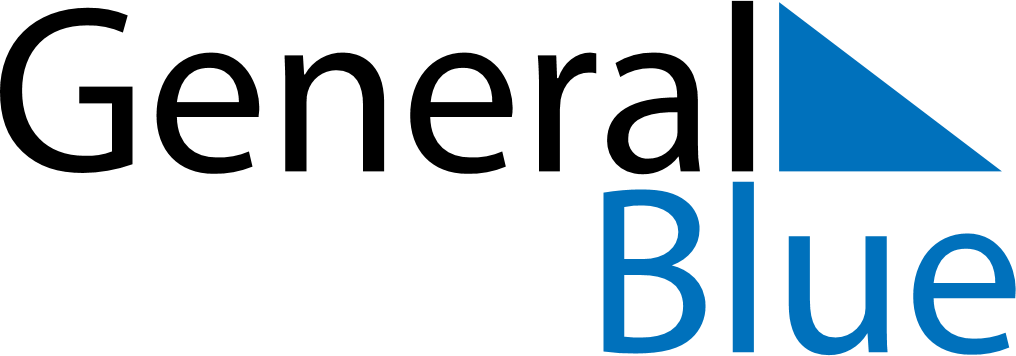 July 27, 2025 - August 2, 2025Weekly CalendarJuly 27, 2025 - August 2, 2025SundayJul 27MondayJul 28TuesdayJul 29WednesdayJul 30ThursdayJul 31FridayAug 01SaturdayAug 02MY NOTES